GUÍA DE APRENDIZAJE ASIGNATURA DE CIENCIAS 2020NOMBRE …………………………………………………………………………………………………………………..OBJETIVOS:Capacidad: Orient.Esp.Temp.                              Valor: FeDestreza: Discriminación Visual                           Actitud: AlegríaHabilidad: Identificar                                      CONTENIDOS: UNIDAD I                            TEMA: Órganos del cuerpoEstrategia: Identificar órganos internos del cuerpo, nombrándolos y recortándolos, luego ubicarlos donde corresponda con alegría.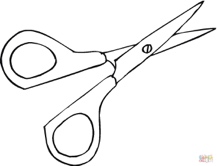 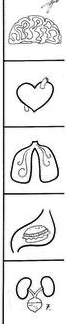 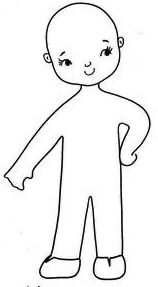 